February 2024 EAGLE Uganda Activity Report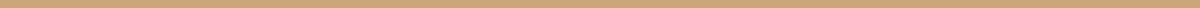 INTRODUCTIONThe report herein covers the period from 01st – 29th February 2024. With focus on the projects core goal of deterring wildlife crime, major activities in the line of investigations have been at 60% with 1 candidate still on test.The project emphasizes on proactivity and creativity therefore all team members flexibility and aggressiveness is expected in all departments.Key areas that called for immediate action were partially handed at 60% that mainly centralized on government compliance procedures and requirements e.g successfully re-registered with the Uganda Registration Services Bureau (URSB), PDPD (Personal Data Protection Database) handled by a counsel from Shunubi Advocates.Rona Audit firm was taken on and will be conducting audits on EAGLE Uganda Financial Reports and standardize the formats and the process still ongoing.INVESTIGATIONSThe search for good investigators continued with a follow-up on potential recommenders. The month ended with only one interview conducted There is need to re-strategize and adopt new recruitment methods for example - Recruitment through the network branches with a motive of sending to Uganda, - Adopt job rotation/swapping program (investigators from the branch networks are sent to Uganda for the same role for a specified period of timeSeveral factor need to be taken into consideration for the 2 proposals to be effected for visible results to be realized.One candidate started her test period bringing the number to 2 candidates on test.The project has undertaken to work with informants as way to expand its scope of gathering information relevant and aligned to the goals and objectives of the project. Investigations have been on-going at 70% field engagements with 2 candidate on test, with leading information, photos of contraband shared and of different animal species that will lead to an operation in the long run.OPERATIONSNo operations yet but with potential investigations that will lead to an operation in the long run.LEGALThe report outlines all the activities that were carried out in the month of February by the legal department with an explanation of each activity. The activities are as follows;Attended Anti-corruption Court for the case of Uganda v Nsambu Wilber and LukwagoGodfrey 2021 before H/W Charles Opiti. The accused were charged with the offence ofbeing in possession of 4 pieces of ivory (wildlife products) C/S 200(d) I of EACCMA,2004The matter came up for hearing and the accused were in attendance. The state‘s last witnessIroot Ezekiel from URA was not present for he had a sick child. Counsel Tony has presentedhard copies to the Magistrate to confirm the child’s sick.The matter was adjourned to 19th March, 2024 at 11:00 am.The legal advisor carried out a search for Francophone speaking communities aroundKampala. The purpose for the search was to identify the places Winfred (theCameroonian investigate would visit and carry out investigations while in Uganda. Thefollowing areas were identified;1. Ponnus restaurant in Kabalagala.2. Kachichi bar in Kabalagala.3. Nomads in Gaba.4. Shidoh grill and bar in Busiga5. Billionaire in Busiga in Kamwani.6. Canarova in Busiga near Kanyeimba road.7. One for the road in Mkindye8. Katwe Kagugi in Katwe slum9. Kedenian hotel in Katwe slum10. Restaurant Code ya Mboka hotel in copper complex11. Restaurant Fraina in copper complex..The legal advisor participated in field investigations by first handling a matter raised by Cecile that required an extra eye and also involved in field investigations and identifying several potential leads to be followed up by investigators.MEDIADepartment has not been operational.6.MANAGEMENTJanuary ICS investigations and Field Investigation reports were compiled and submitted to CCU.January ICS legal was compiled and submitted to CCUA new investigator was oriented and started her test period towards the end of the month of Feb 2024.The projects mandatory monthly reports to include the January financial and donor report, activity report, were submitted to the respective offices.The assistant Coordinator followed through the FIA (Financial Intelligency Authority) compliance requirements and the project registered as one of the requirements for renewing the operational permit… 60% of the process is done pending audit reports.The Assistant Coordinator followed on the meeting with the Uganda Wild Life Authority Executive Director which meeting had been proposed by the UWA ED in 2023 with a focus on the EAGLE Uganda-UWA pending MoU.The Assistant coordinator continued with the supervision and overseeing of the team members, having relevant contracts renewed. The Assistand Coordinator with continuous correspondence with CCU planned for the hosting of Wilfried (Camerronian Investigator) who was to be hosted in Uganda for 2 weeks between 11th and 24th March 2024. A planned schedule for followup was shared.Continuous performance evaluation and improvement meetings were conducted to foster performance for the Ugandan team.The Assistant coordinator followed through the permit renewal process and engaging respective offices, RONA Advocates (an audit form) was take on to audit the projects books of accounts for the years 2021-2023 and standardise the reports.An internal training on personal financial management was conducted to empower EAGLE Uganda team members for personal reporting.EXTERNAL RELATIONS INVESTIGATION INDICATORSINVESTIGATION INDICATORSINVESTIGATION INDICATORS# of investigations# of investigations that lead to operations280OPERATION INDICATORSOPERATION INDICATORSOPERATION INDICATORSOPERATION INDICATORS# of operations# of operations that lead to arrests# suspect traffickers arrestedContraband (specify units)0000LEGAL INDICATORSLEGAL INDICATORSLEGAL INDICATORSLEGAL INDICATORSLEGAL INDICATORSLEGAL INDICATORS# of court prosecutions# of court prosecutionsMaximum sentence given# of cases followed# hearings visited# jail visitsCourt of first instanceAppeal courtMaximum sentence given# of cases followed# hearings visited# jail visits010001010MANAGEMENT INDICATORSMANAGEMENT INDICATORS# investigators on test2# legal advisors on test0# advocates on test0# media journalists on test0# accountants on test0# internal trainings0# external trainings0EXTERNAL RELATIONS INDICATORSEXTERNAL RELATIONS INDICATORS# of external meetings 0# of requests for collaboration or support0# follow-up meetings related to ongoing agreements/ collaborations0# meetings to renew agreements/ collaborations0# EAGLE trainings requested from external parties 0# EAGLE trainings carried out for external parties0# EAGLE presentations requested from external parties0# EAGLE presentations carried out for others0